Count-based Estimate Verification Form 2022   
Homeless Link Verifier use only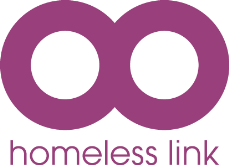 This form should be completed and returned by the Homeless Link Verifier to Homeless Link’s Rough Sleeping Snapshot Estimates Project Coordinator on the day after the count: verifiers@homelesslink.org.uk The Project Coordinator will send it to the Local Authority after review.Once the LA receives the final form from verifiers@homelesslink.org.uk, the local authority count coordinator submits this verified single figure and demographic data to DLUHC using the DELTA online system by Friday 9th December 2022. Verifiers should make detailed notes based on conversations with the Coordinator and counting teams, their observation of the count, and any local knowledge. Note any recommendations / concerns to help inform next year’s process/verification. Extend the form as needed.EU countries: AustriaBelgiumBulgariaCroatiaRepublic of CyprusCzech RepublicDenmarkEstoniaFinlandFranceGermanyGreeceHungaryIrelandItalyLatviaLithuaniaLuxembourgMaltaNetherlandsPolandPortugalRomaniaSlovakiaSloveniaSpainSwedenLocal AuthorityLocal Authority Lead Coordinator Homeless Link VerifierDate of count The night of:
into the morning of: Time of count 
(start - finish)Snapshot figureDemographic breakdownGenderGenderDemographic breakdownWomenDemographic breakdownMenDemographic breakdownNot known / prefer not to disclose Demographic breakdownDemographic breakdownAgeAgeDemographic breakdownUnder-18 (add further detail below)Demographic breakdown18-25Demographic breakdown26-40Demographic breakdownOver 40Demographic breakdownNot known / prefer not to disclose Demographic breakdownDemographic breakdownNationalityNationalityDemographic breakdownUK nationalDemographic breakdownEU national (excluding UK)Demographic breakdownNon-EU nationalDemographic breakdownNot known / prefer not to discloseIf applicable, please note the reason(s) why demographic information was not known or disclosed How many individuals rough sleeping identified as transgender?What action has been taken to safeguard any under 18s thought to be sleeping rough?Did any activity, incidents or circumstances affect the count?Please describe any issues.Were there any issues related to COVID-19? List the agencies involved in the snapshot estimate.Who was the independent partner/s?
(someone not commissioned 
or funded by the LA) Was the count carried out in accordance with the 2020 guidance and the rough sleeping definition? Please note any issues and/or examples of good practice.
Were there any safety concerns?Are you aware of any sleep sites not being visited during the count? Please give details.  Please name the approach used in 2021. Delete as appropriate. Count-based estimateEvidence-based estimateEvidence-based estimate, including a spotlight countWhy did the LA decide to carry out a count-based estimate, as opposed to an evidence-based estimate? Was this year’s chosen approach different to 2021? 
Please note the reasons for any change.
How does this year compare with 2021?i.e. increase / decrease / no changeWere there any services, such as night shelters, open during the night of the snapshot estimate? Were they funded by the Local Authority?Approximately how many bed spaces? How many bed spaces were occupied on the ‘typical’ night (if known)? What measures has the LA put in place since last year to respond to rough sleeping? What impact have they had?
What would make a difference to reduce or end rough sleeping in this particular area?Feedback from the Verifier to the Local Authority – any concerns or recommendations Verifier Feedback:Project Manager Feedback:Homeless Link verification RAG rating. Delete as appropriate.If Amber or Red, please note why.RedAmberGreen